Easter Festival 2022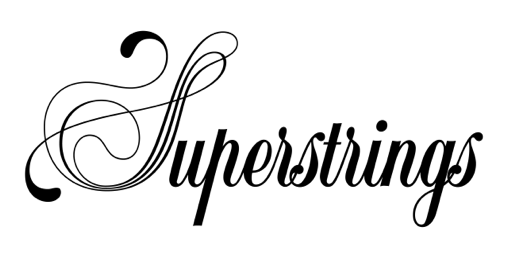 The Manor, Dauntsey SchoolMonday 11th April to 13th April 2022Please return to: Caroline Kaneen, Jasmine House, 33 Oxford Street, Aldbourne, SN8 2DQ. Tel: 01672 541507. Email: admin@superstringsclub.co.uk Pupil Name:Parent/Guardian: Date of birth: Address: Tel no (home): Tel no (mobile): Email: Instrument: Last grade taken and pass mark:Current repertoire:Any other information that might affect your child’s learning:Name of Teacher: I enclose a £165 cheque OR I will pay £165.00  directly via BACS to CAF Bank Ltd, Acc. 00017067, Sort code 40-52-40 Ref: ‘Child’s Name’ I enclose a £165 cheque OR I will pay £165.00  directly via BACS to CAF Bank Ltd, Acc. 00017067, Sort code 40-52-40 Ref: ‘Child’s Name’ 